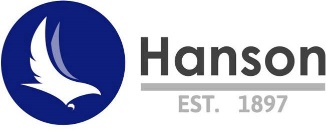 JOB DESCRIPTION Job Title: 		Teacher of Social ScienceSalary:			MPS/UPSHours of work:		Full-Time Department:		Humanities & Social ScienceLocation: 		Hanson School  Responsible to: 	Director of Humanities & Social Science  Responsible for: 	The delivery of Sociology and Psychology and with the possibility of Criminology.Job Purpose To promote and be committed to the School’s aims and objectivesTo maintain and contribute to the development of School’s policiesTo promote and be committed to securing high expectations for learning and the raising of achievement  To instigate and develop innovative approaches to Social Science subjects that will stimulate all students to achieve their full potential.To ensure the delivery of high quality provision in all curricular and extra-curricular activities.To work collaboratively and effectively with other departments and the leadership teamTo demonstrate and inspire an enthusiastic and committed approach to teaching and learning within the department.To co-ordinate the resources required for key strategic areas, giving support and guidance to relevant staff.Within School and subject policies, to:Effectively teach National and School CurriculumSet appropriate homeworkMark work, assess, record and report student progressProvide a stimulating learning environmentHave due regard for maintaining health and safety and security in the area s/he usesContribute to department and School enrichment programmesTo assist with the effective operation of subject and year teams by, individually and with others:Developing schemes of work, resources, teaching and learning strategiesContributing to team review, monitoring and evaluation, and the development of working practicesParticipating in working groups and projectsTaking part in other professional development activitiesAbility and willingness to deliver some Key Stage 3 outside of the Department if requiredOTHER SPECIFIC DUTIESTo undertake any other duty as specified by the School’s Teachers’ Pay and Conditions Document not mentioned in the aboveTo comply with any reasonable request from a manager to undertake work of a similar level that is not specified in the job description.